                 Windsor Mill Middle School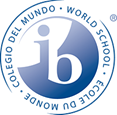 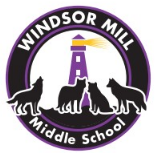                                                  An International Baccalaureate World School	                                                   “Experience the Windsor Mill Difference”                          443-809-0618                          8300 Windsor Mill Road · Baltimore, Maryland 21244                         Fax: 443-809-9800August 2023Greetings Windsor Mill Family!Welcome to the start of the 2023-2024 school year! I hope that each of you had an enjoyable summer. This school year we are excited to add new staff members and welcome our newest students to the “WINdsor Mill Difference.” This school year our theme is: “All we do is WIN!” Last school year we saw an improvement in our academic outcomes for students. We increased the number of students, in each grade-level, that scored greater than the 50th Percentile! WINdsor Mill Middle School out performed ALL middle schools in the West Zone on MAP-Math (Shout-out to our Math Department). Hence the theme for this school year, “ALL WE DO IS WIN!” Because our students and staff continue to be the DIFFERENCE, WINdsor Mill Middle School is one of the most sought-after middle schools in Baltimore County Public Schools. This year we are poised to WIN! engage our students and improve the outcomes of the 600 students we serve. Please read the important information and mark your calendar with the important dates below:International Baccalaureate 2023-2024As an International Baccalaureate (IB) school, Windsor Mill is committed to fostering a holistic educational experience that empowers our students to become compassionate, knowledgeable, and principled global citizens. This year promises to be filled with inspiring moments, innovative grade-level projects, and a focus on building partnerships with you and our community. Our dedicated IB Hub is equipped to guide our students on a journey of inquiry, curiosity, and critical thinking instilling in them a passion for lifelong learning aligned with the Windsor Mill IB vision:1st Quarter: Awareness - WMMS will continue to build awareness of the International Baccalaureate program through:Fall Recruitment Eight Grade High School Application Support Magnet Showcase Introducing IB Grade- level projects IB Professional Development for Teachers Learner Profile Trait Challenge & Activity Learner Profile Traits Descriptions  2nd Quarter: Alignment - WMMS will build and infuse the IB framework into instruction by doing the following:IB MYP Unit Planning IB infused instruction Learner Profile Traits Activities (Cont.) Grade Level Project Check In Parent IB Walk-Through (You can observe IB in action!) 3rd Quarter: Access - WMMS will ensure equitable access to the IB to all stakeholders through:AVID/IB Collaboration Career Week High School Visits Learner Profile Traits Activities (Cont.)Community Project Final Check-In 4th Quarter: Assessment - WMMS will measure the success of the IB implementation at Windsor Mill Middle School: Community Project Presentations Grades 6 & 7 Project Showcase Events Informal ObservationsStudent Feedback Survey Parent Feedback Survey Annual Broadway Field Trip aligned to the Learner Profile TraitsPTSA 2023-2024: We are looking for parents to support #thewindsormilldifference! If you are interested in joining the PTSA, please contact our PTSA President, Mr. Jarrett Carter at wmmsptapresident@gmail.com.Student Schedules: Your child's schedule will be available in FOCUS on Monday, August 11, 2023: For directions on how to access the parent FOCUS portal please click: https://baltimore.focusschoolsoftware.com/focusThe directions for creating a parent account if you have not already done so can be found here: https://www.bcps.org/tech_support/creating_a_parent_account_for_focus_schoologySchool Supplies: 
Please see our school’s website for a list of suggested school supplies for students.

School Meals: All students will receive a free lunch or may bring lunch from home. All fast-food meals to include breakfast and lunches are prohibited, i.e., Parent Fast Food Drop-off, DoorDash, Grubhub, UberEats, etc. Student Early Dismissal:For early dismissal, we request that you adhere to the following: Send an early dismissal note. It is recommended to alert staff that students are leaving early.No phone calls are necessary to request early dismissal. The cut off time for early dismissal is 2:30pm.  Students will not be called down to the main office prior to parents/guardians' arrival.
Cell Phone Calls:Parents do not call, FaceTime, or text message students during the school day.  Calling or texting students during the school day interrupts the students' learning. (See the BCPS Cell Phone Policy)If there is a family emergency, parents may call the school and we will relay the message to the student.Student Uniform: Windsor Mill MS is a uniform school. Please review our uniform policy below:
6th Grade - Light Gray Polos7th Grade - Red Polos8th Grade - Navy PolosPants, shorts, and skirts must be khaki, black, or navy blueEach top should be a solid, plain polo style 3-button shirt. Shirts may NOT have logos (ex. no Polo logos, paw prints, butterflies, etc.). Shirts may not be form fitting or made of lycra.Students have the option to wear long or short sleeve polo shirts. They also have the option to wear a long sleeve shirt of any color UNDER their short sleeve polo shirts.Denim jeans, jeggings, leggings, pants with rips or shreds, sweatpants, and/or workout pants are NOT allowed.Gray and/or black jeans are NOT allowed.Students must wear closed toe shoes with a back, fully covering their heels. Tennis shoes are preferred. Slide-on-Crocs, sandals, opened toed-shoes, flip-flops, bedroom slippers, athletic slides, and shower shoes are NOT allowed.Grade-Level Student Support: This school year we will have several staff to support students and parents. The following staff members will support each grade-level (Their information can also be found on our school website):Finally, please mark your calendars for the events below: August 24th (Thursday): 6th Grade Orientation (Times TBD)August 24th (Thursday): 3rd Annual #thewindsormilldifference “Welcome Back” Cookout - 3pm - 7pmAugust 28th (Monday): First Day of School**(Please see the message below)**Parents will not be allowed to come in the building, unless you are registering your student or dropping off registration documentation.September 20th (Wednesday): Back to School Night - 6pm We are excited about the upcoming school year and look forward to welcoming our students back to Windsor Mill! I hope to see you at one of the events mentioned above. As always, if you have any questions, please feel free to reach out to any school support staff mentioned above or contact me directly. I hope you enjoy the last days of summer and see you soon.With Windsor Mill Pride,Dr. Rodrick S. HobbsPrincipalGrade6th7th8thAdministratorMs. RidleyAssistant PrincipalMs. HodgeMagnet CoordinatorMs. CampbellAssistant PrincipalProfessional School CounselorMs. Taylor (A-J)Ms. Aulu (K-Z)Ms. AuluMs. TaylorGrade-LevelTeam LeadersMs. MatthewsMs. WashingtonMs. DriverMs. BrahmbhattMs. SpencerSpecial Education Services SupportMs. Matkins-Edwards - IEP/Special Education Department ChairMs. Matkins-Edwards - IEP/Special Education Department ChairMs. Matkins-Edwards - IEP/Special Education Department Chair